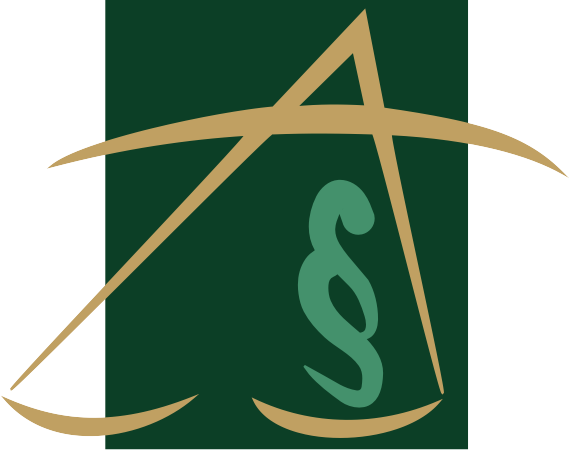 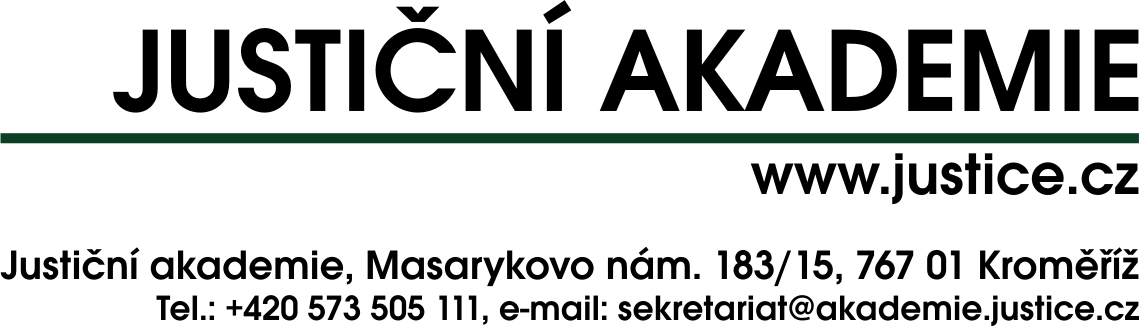 Výběrové řízení na poziciÚčetníMísto výkonu práce: 			KroměřížTermín nástupu: 			srpen 2018Pracovní úvazek: 			plnýTyp smlouvy:		na dobu určitou (1 rok) s možností prodloužení Mzdové podmínky:	20 – 25 tis. Kč/měsíčně hrubého, dle NV č. 564/2006 Sb., o platových poměrech zaměstnanců ve veřejných službách a správě, ve znění pozdějších předpisůKvalifikační požadavky: min. SŠ vzdělání ekonomického zaměření, praxe na pozici účetní znalost mzdové agendy výhodouznalost práce v OS Windows a MS Officeznalost práce v účetním SWsvědomitost, komunikativnost, pečlivost, zodpovědnost, schopnostanalytického myšlenísamostatný a kreativní přístup k plnění pracovních povinnostíNáplň práce:fakturace a likvidace faktur došlých a vydanýchvedení všeobecné účetní agendyprovádění dalších účetních zápisů o účetních případechshromažďování a kontrola náležitostí dokladů účetních případůprovádění dokladových inventurStrukturovaný životopis, motivační dopis a prostou kopii dokladu o nejvyšším dosaženém odborném vzdělání, popř. i reference z předchozích zaměstnání, zasílejte prosím nejpozději do 31. 5. 2018 výhradně na e-mailovou adresu: podatelna@jacz.cz. Do předmětu emailu uveďte „Výběrové řízení – účetní – 2018“. 